Agency overviewThe Planning, Industry and Environment Cluster brings together the functions from the former Planning & Environment and Industry Clusters.The new Cluster will drive for greater levels of integration and efficiency across key areas such as long term planning, precincts, housing, property, infrastructure priorities, open space, the environment, our natural resources – land, water, mining – energy, and growing our industries. In particular, there will be a redoubling of emphasis on regional NSW.Primary purpose of the rolePlan, develop, implement and manage approved works and maintenance programs for the Area so that the natural and cultural heritage is enhanced and conserved and the public have access to high quality, safe recreational and educational facilities. Ensure the cost efficiency of works and maintenance programs and effective deployment and development of field staff and the appropriate acquisition and use of equipment.Key accountabilitiesOversee the coordination, supervision and development of field staff and contractors to ensure work is allocated appropriately and works programs are completed effectively, within budget and to set deadlines.Plan, develop and manage the annual Area works program, and contribute to Regional planning, in consultation with the Manager and other relevant staff, including the construction, upgrading and maintenance of roads, tracks and firetrails, directional and interpretive signage, walking tracks, visitor facilities and Projects to protect and rehabilitate natural and cultural heritage assets for the Area and ensure all assets meet operational objectives.Plan, develop and manage the Area upgrading and asset construction, and maintenance programs consistent with the Operational Plan and prepare and/or assist in the preparation of individual project plans, submissions, budgets, designs and technical specifications, monitor project expenditure against budget and report on and audit works programs including collection and compilation of data to ensure works are coordinated and completed in accordance with approved plans, specifications, prescriptions and budgets.Co-ordinate availability of resources, equipment and materials to enable park facilities and grounds to be maintained to Agency standards, new facilities to be constructed and firefighting capability to be maintained to service standards.Co-ordinate and support the implementation of Area’s fire, feral animal and noxious plant programs in line with Regional objectives and provide input into development of these programs. Supporting implementation of the Area’s fire program includes taking a key leadership role, performing at least a fire crew leadership role in line with Agency responsibilities and regulations.Develop and implement major plant, minor plant, heavy and light vehicle maintenance and replacement programs to ensure plant and vehicles are in good and safe condition.Undertake a range of administrative functions including purchase and procurement of necessary materials and purchase and disposal of plant, vehicles and equipment, maintain administrative systems associated with management and reporting of works and the associated resources, and manage tendering processes related to works in accordance with Agency and Public Sector standards.Ensure that The Agency’s safe work procedures and the requirements of the Work Health and Safety Act are met in relation to activities required of this role to ensure the safety of personnel and the public.Key challengesResponsible for implementation of works programs to a high standard and the application of effective strategies to ensure timely and cost efficient completion of works and identify and assess the advantages and disadvantages of using field staff or contracting specific regular works for best use of available resources.Works and maintenance programs are developed annually, involving consultation with the Manager, rangers and field staff, based on the Operations Plan and are reviewed regularly. Planning is done after consultation with the Manager and Rangers to ensure that it meets priority identified needs.Manage a broad range of external relationships including park neighbours, general public and with other government departments and community groups.Key relationshipsRole dimensionsDecision makingActing independently within approved guidelines in leading and directing work teams engaged in approved management programs and to operate independently in problem solving in the field.  Exercise law enforcement authority under delegation on a needs basis in the preservation and care of natural and cultural resources and heritage and the proper use of park facilities.  Make decisions on a day to day basis regarding the utilisation of equipment to suit work needs. Consults with the Manager to obtain approval to expend funds on approved projects.Reporting lineThe role reports to the Area Manager.Direct reportsVarious field staff and contractors.Budget/ExpenditureTBAEssential requirementsDemonstrated ability to work with the Agency’s statutory obligations as they apply to conservation natural, Aboriginal and cultural heritage and resources and experience in exercising delegated authority for law enforcement.Demonstrated experience in, or detailed knowledge of, various trade skills and experience in the purchase, management and utilisation of plant and equipment.Demonstrated experience in ensuring effective planning, management and completion of maintenance programs and construction of park/recreational facilities such as roads/fire trails, walking tracks and buildings; and pest and animal control.Demonstrated ability and experience to operate and supervise the operation of machinery, plant and equipment for maintenance and construction work whilst complying with Work Health and Safety standards, with a willingness and ability to obtain Workcover certification if required.Demonstrated ability to perform a fire crew leadership role and incident control functions.  Current Senior First Aid Certificate and drivers licence including four-wheel driving certificate, and willingness to fly in light aircraft.This role includes firefighting related activities, is very physically demanding, requiring heavy muscular activity, lifting, carrying, pushing and pulling loads, bending, climbing, and driving a variety of vehicles. Applicants must meet the requirements of a specific medical assessment which is inclusive of a clearance to undertake the fitness test for firefighting fitness roles. The applicant must pass the task based fitness assessment to a moderate level within the probationary period (12 months).The role holder must obtain certification at the appropriate level prior to undertaking firefighting/incident control duties.Capabilities for the roleThe NSW Public Sector Capability Framework applies to all NSW public sector employees. The Capability Framework is available at www.psc.nsw.gov.au/capabilityframeworkCapability summaryBelow is the full list of capabilities and the level required for this role. The capabilities in bold are the focus capabilities for this role. Refer to the next section for further information about the focus capabilities.Focus capabilitiesThe focus capabilities for the role are the capabilities in which occupants must demonstrate immediate competence. The behavioural indicators provide examples of the types of behaviours that would be expected at that level and should be reviewed in conjunction with the role’s key accountabilities.ClusterPlanning, Industry & EnvironmentAgencyEnvironment, Energy & ScienceDivision/Branch/UnitNational Parks and WildlifeLocationVariousClassification/Grade/BandSenior Field Supervisor 1-2Role NumberGenericANZSCO Code899999PCAT Code1119192Date of ApprovalJanuary 2015Agency Websitewww.dpie.nsw.gov.au Who       WhyInternalSupervisor / ManagerProvide input/information to the supervisor to assist in the determination of work prioritiesIs a key member at meetings and discussions concerned with the review, prioritising and resourcing of projects, operational systems and maintenance programs.Assist the Area Manager, and where necessary Regional Manager, in managing and reporting on financial and human resource management and in tracking and monitoring the functions of the Operational area.TeamReview work and proposals of team membersActively mentor and assist with development of field staff skill levels.Provide direction and manage performance.Other StaffMay be required to operate as part of a team including those from other operational areas.Communicates with subordinate field staff and Rangers to allocate work priorities, review work undertaken ensuring it is of a high standard and to facilitate the provisions of training.Often required to provide practical advice to other staff on a range of park use issues.Contractors / VolunteersSupervise contractors and volunteers on specific projects and activities.ExternalGeneral PublicNeighbouring properties in relation to pest control, fire management and other programs and to facilitate a better working relationship.Exhibit sensitivity to local cultural issues especially when communicating with Aboriginal communities.Provide information and advice to park visitors in respect to natural and cultural heritage, park facilities, park usage and related issues to facilitate customer relations.Other Government departmentsLiaise with officers of other government departments such as the Roads and Maritime Service, NSW Police, Rural Fire Service and Local Councils as appropriate.External suppliers and contractorsManage contracts and monitor provision of stores and equipment to ensure compliance with contracts and service agreements.Provide and gather information to resolve routine issues.NSW Public Sector Capability FrameworkNSW Public Sector Capability FrameworkNSW Public Sector Capability FrameworkCapability GroupCapability NameLevel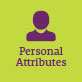 Display Resilience and CourageAdeptAct with IntegrityAdeptManage SelfAdeptValue DiversityIntermediate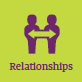 Communicate EffectivelyAdeptCommit to Customer ServiceIntermediateWork CollaborativelyIntermediateInfluence and NegotiateIntermediate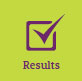 Deliver ResultsAdeptPlan and PrioritiseIntermediateThink and Solve ProblemsIntermediateDemonstrate AccountabilityAdept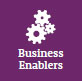 FinanceIntermediateTechnologyIntermediateProcurement and Contract ManagementIntermediateProject ManagementAdept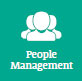 Manage and Develop PeopleIntermediateInspire Direction and PurposeFoundationalOptimise Business OutcomesIntermediateManage Reform and ChangeFoundationalNSW Public Sector Capability FrameworkNSW Public Sector Capability FrameworkNSW Public Sector Capability FrameworkGroup and CapabilityLevelBehavioural IndicatorsPersonal AttributesAct with IntegrityAdeptRepresent the organisation in an honest, ethical and professional way and encourage others to do soDemonstrate professionalism to support a culture of integrity within the team/unitSet an example for others to follow and identify and explain ethical issuesEnsure that others understand the legislation and policy framework within which they operateAct to prevent and report misconduct, illegal and inappropriate behaviourRelationshipsCommunicate EffectivelyAdeptTailor communication to the audienceClearly explain complex concepts and arguments to individuals and groupsMonitor own and others’ non-verbal cues and adapt where necessaryCreate opportunities for others to be heardActively listen to others and clarify own understandingWrite fluently in a range of styles and formatsRelationshipsCommit to Customer ServiceIntermediateSupport a culture of quality customer service in the organisationDemonstrate a thorough knowledge of the services provided and relay to customersIdentify and respond quickly to customer needsConsider customer service requirements and develop solutions to meet needsResolve complex customer issues and needsCo-operate across work areas to improve outcomes for customersResultsDeliver ResultsAdeptTake responsibility for delivering on intended outcomesMake sure team/unit staff understand expected goals and acknowledge successIdentify resource needs and ensure goals are achieved within budget and deadlinesIdentify changed priorities and ensure allocation of resources meets new business needsEnsure financial implications of changed priorities are explicit and budgeted forUse own expertise and seek others’ expertise to achieve work outcomesResultsDemonstrate AccountabilityAdeptAssess work outcomes and identify and share learnings to inform future actionsEnsure that actions of self and others are focused on achieving organisational outcomesExercise delegations responsiblyUnderstand and apply high standards of financial probity with public monies and other resourcesIdentify and implement safe work practices, taking a systematic risk management approach to ensure health and safety of self and othersConduct and report on quality control auditsIdentify risks to successful achievement of goals, and take appropriate steps to mitigate those risksBusiness EnablersProject ManagementAdeptPrepare clear project proposals and define scope and goals in measurable termsEstablish performance outcomes and measures for key project goals, and define monitoring, reporting and communication requirementsPrepare accurate estimates of costs and resources required for more complex projectsCommunicate the project strategy and its expected benefits to othersMonitor the completion of project milestones against goals and initiate amendments where necessaryEvaluate progress and identify improvements to inform future projectsPeople ManagementManage and Develop PeopleIntermediateEnsure that roles and responsibilities are clearly communicatedCollaborate on the establishment of clear performance standards and deadlines in line with established performance development frameworksDevelop team capability and recognise and develop potential in peopleBe constructive and build on strengths when giving feedbackIdentify and act on opportunities to provide coaching and mentoringRecognise performance issues that need to be addressed and work towards resolution of issues